УтверждаюЗаведующий МБДОУ «Д/с № 6»О.В.Суменко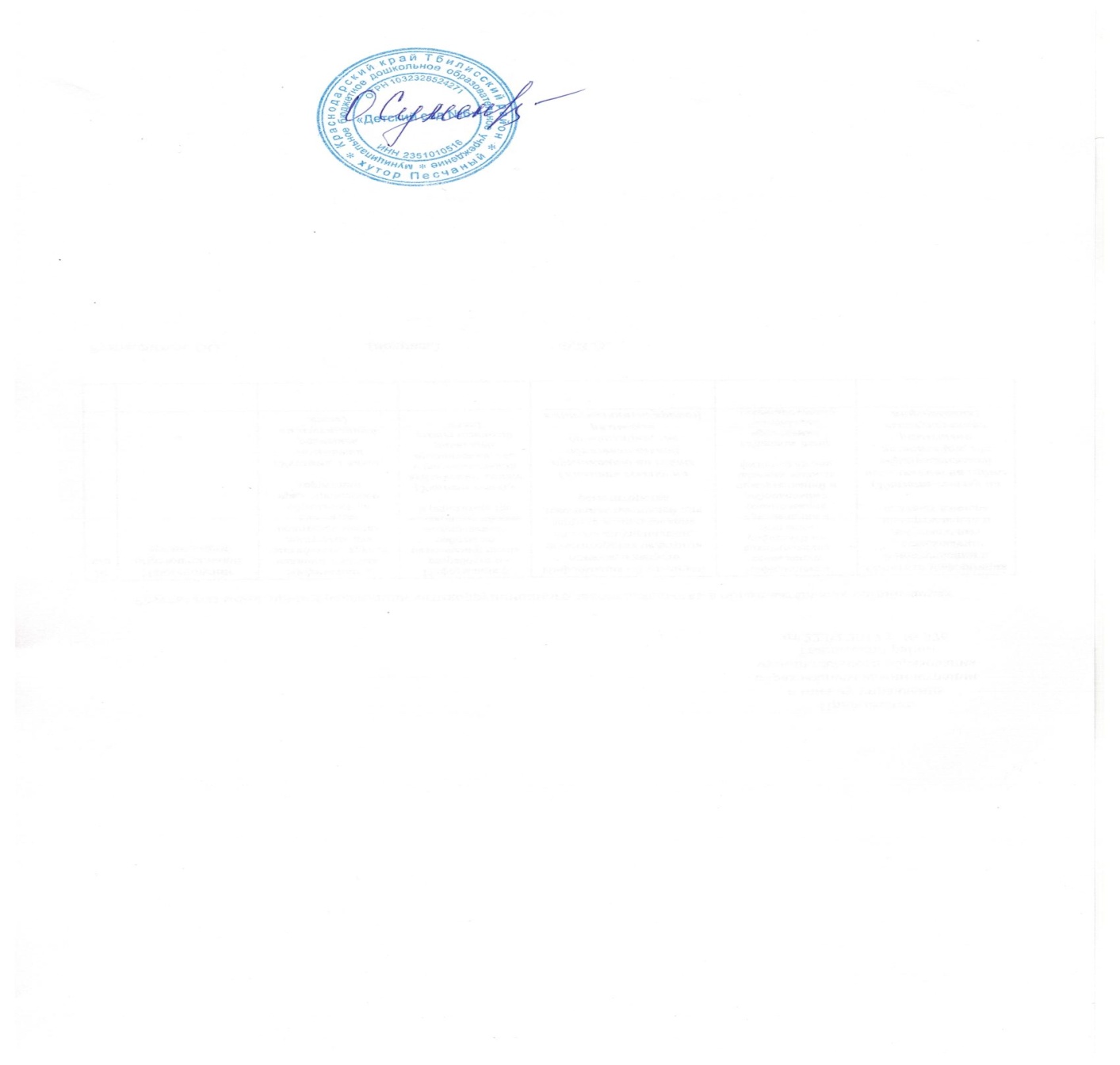 ПЛАНзаседаний Штаба воспитательной работы в МБДОУ «Д/с № 6» на 2019-2020 
 № заседанияПовестка дняДата проведенияО реализации Закона 1539-КЗ в садике в период летних каникул.Об основных направлениях плана воспитательной работы на 2019-2020 учебный год.Разное.сентябрьО выполнении решений заседаний Штаба воспитательной работы.О результатах внутрисадиковского контроля «Выполнение режимных моментов и соблюдение воспитанниками правил для учащихся».О привлечении воспитаннков к   занятости, занятиям в кружках, спортивных школах. Разное.октябрьО выполнении решений заседаний Штаба воспитательной работы.Об организации добровольного анонимного информированного тестирования.О проведении месячника ко Дню матери.Разное.ноябрьО выполнении решений заседаний Штаба воспитательной работы.Анализ работы воспитателей, педагога-психолога по профилактике правонарушений и преступленийИтоги реализации Закона № 1539-КЗ в 2019 году.Разное.декабрьО выполнении решений заседаний Штаба воспитательной работы.О проведении месячника военно-патриотической работыАнализ работы Штаба воспитательной работы за 2 полугодие 2019 года.Разное.январьО выполнении решений заседаний Штаба воспитательной работы.Итоги работы в рамках военно-патриотической работы.Разное.февральО выполнении решений заседаний Штаба воспитательной работы.Анализ работы по духовно-нравственному развитию и гражданско - патриотическому воспитанию воспитанников.Разное.мартО выполнении решений заседаний Штаба воспитательной работы.Организация летнего отдыха воспитанников.Анализ совместной работы ШВР и ОПДН по профилактике безнадзорности, правонарушений, суицидального поведения несовершеннолетних.Разное.апрельО выполнении решений заседаний Штаба воспитательной работы.Анализ индивидуально-профилактической работы с воспитанниками, состоящими на профилактическом учёте.Организация летней занятости воспитанников, состоящих на учете, группы «риска».Разное.майО выполнении решений заседаний Штаба воспитательной работы.Разное.ИюньО выполнении решений заседаний Штаба воспитательной работы.Организация работы спортивно оздоровительной Разное.ИюльО выполнении решений заседаний Штаба воспитательной работы. Об активизации работы с учащимися и родителями по соблюдению Закона № 1539 в период летних каникул.Август